附件北京市2020年度专精特新中小企业到期通过复核的企业名单序号企业名称统一社会信用代码所属区1中化环境大气治理股份有限公司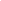 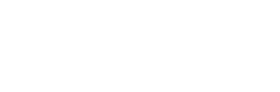 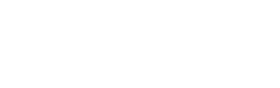 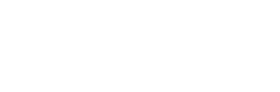 91110106766754842Q东城区2北京和气聚力教育科技有限公司91110108080457691R东城区3北京联飞翔科技股份有限公司91110101101229584A东城区4北京中创碳投科技有限公司91110101558503117M东城区5观典防务技术股份有限公司91110101765510395B东城区6北京闲徕互娱网络科技有限公司91110105MA004KEG3G东城区7北京国科天创建筑设计院有限责任公司9111010180122707XB东城区8北京盟力星科技有限公司9111010178553620XM东城区9联创新世纪（北京）品牌管理股份有限公司91110115786866737F东城区10爱动超越人工智能科技（北京）有限责任公司91110101MA00F62J3U东城区11联信弘方（北京）科技股份有限公司91110101055578643P东城区12北京大业桥科技股份有限公司911101026699269993西城区13北京绿洲德瀚环境保护中心有限责任公司91110102101352179P西城区14北京大白鲨环保科技有限公司91110108327155434C西城区15北京成名网科技股份有限公司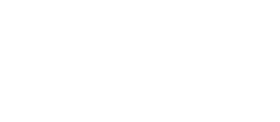 911101027533115329西城区16北京安博通科技股份有限公司91110108663136638D西城区17北京诺亦腾科技有限公司911101020592352188西城区18北京时代亿信科技股份有限公司911101027521951625西城区19天闻数媒科技（北京）有限公司91110102551440950B西城区20北京汉龙思琪数码科技有限公司91110102101390730A西城区21北京世纪国源科技股份有限公司91110102782527551G西城区22博锐尚格科技股份有限公司91110102685772854R西城区23北京星际荣耀空间科技股份有限公司91110302MA008RUM5Y西城区24北京达博有色金属焊料有限责任公司91110102700239231Y西城区25北京精冶源新材料股份有限公司91110102758739626W西城区26北京车与车科技有限公司911101053180571467西城区27北京壹灵壹教育科技股份有限公司91110102783246401C西城区28惠博普能源技术有限公司911101027809905424西城区29启迪人才测评技术（北京）有限公司91110105055648402A朝阳区30北京中材人工晶体研究院有限公司91110105774740627D朝阳区31佰利天控制设备（北京）股份有限公司91110105745476396B朝阳区32极客邦控股（北京）有限公司91110105674271114W朝阳区33北京第七九七音响股份有限公司911101057002209016朝阳区34北京好运达智创科技有限公司91110105MA00AGXN3L朝阳区35赤子城网络技术（北京）有限公司9111010808045305XD朝阳区36北京易观数智科技股份有限公司91110105592392940N朝阳区37北京讯腾智慧科技股份有限公司91110000766780637A朝阳区38北京华大智宝电子系统有限公司91110105769354027J朝阳区39北京数衍科技有限公司9111010533637214X9朝阳区40北京名道恒通信息技术有限公司91110105660536804M朝阳区41北京华耀科技有限公司911101057552564267朝阳区42北京国信会视科技有限公司91310109MA1G53KL8B朝阳区43北京智通云联科技有限公司91110107MA0033W48L朝阳区44北京晨晶电子有限公司911101057226119464朝阳区45北京易数科技有限公司91110105344308949K朝阳区46北京国泰星云科技有限公司911101055712542666朝阳区47北京瑞普北光电子有限公司91110105101512996F朝阳区48中安华邦（北京）安全生产技术研究院股份有限公司91110105057329050Y朝阳区49北京爱知之星科技股份有限公司911101057577328281朝阳区50北京智齿博创科技有限公司911101083996555184朝阳区51北京首都在线科技股份有限公司911101087776681301朝阳区52中环联合（北京）认证中心有限公司91110105739396429N朝阳区53北京健康有益科技有限公司91110105306690673T朝阳区54况客科技（北京）有限公司91110105318388957Y朝阳区55新港海岸（北京）科技有限公司911101055977289680朝阳区56北京柏睿数据技术股份有限公司91110108306626516Q朝阳区57三未信安科技股份有限公司91110105679648435P朝阳区58北京人大金仓信息技术股份有限公司911101087177121015朝阳区59势加透博（北京）科技有限公司91110105567439292R朝阳区60合众环境（北京）股份有限公司91110105679620184F朝阳区61北京天泽电力集团有限公司911101056336607540朝阳区62北京致趣科技有限公司91110105MA008GJ48K朝阳区63北京中普达技术有限公司91110105335420365K朝阳区64北京博汇特环保科技股份有限公司91110105690843864U朝阳区65北京优品三悦科技发展有限公司91110105339715574R朝阳区66北京捷翔天地信息技术有限公司91110105MA003KDHXL朝阳区67中电科安科技股份有限公司91110105562128137P朝阳区68北京纳兰德科技股份有限公司9111010578779160X2朝阳区69北京盛和信科技股份有限公司91110105563615615H朝阳区70新华都特种电气股份有限公司91110105101785863E朝阳区71中普达科技股份有限公司911101056728154997朝阳区72北京国知专利预警咨询有限公司9111010875417578XG海淀区73北京华大吉比爱生物技术有限公司91110108600023388J海淀区74北京赛文世纪信息系统有限公司91110108742628155E海淀区75北京无忧创想信息技术有限公司91110108779523488N海淀区76北京中科国通环保工程技术股份有限公司91110108567488959X海淀区77精航伟泰测控仪器（北京）有限公司91110108558579488P海淀区78深思考人工智能机器人科技（北京）有限公司911101083529485753海淀区79北京豆荚科技有限公司911101083513067142海淀区80北京航天星桥科技股份有限公司911101087770652250海淀区81北京华科众合科技有限公司911101080989087960海淀区82北京速迈医疗科技有限公司91110108664619674E海淀区83北京拓川科研设备股份有限公司91110108766294110N海淀区84北京安声科技有限公司91110108318056936P海淀区85北京安御道合科技有限公司91110108339716884E海淀区86北京得意音通技术有限责任公司91110108738209628H海淀区87北京华夏源洁水务科技有限公司9111010866218980XW海淀区88北京安力斯环境科技股份有限公司91110108777098107B海淀区89北京幸福益生高新技术有限公司91110108080533965A海淀区90泛测（北京）环境科技有限公司91110108357922219C海淀区91鸿秦（北京）科技有限公司91110108799978623M海淀区92理工全盛（北京）科技有限公司91110108MA008F9334海淀区93星汉时空科技（北京）有限公司91110108358339543Y海淀区94长扬科技（北京）股份有限公司91110108MA017GNJ19海淀区95爱笔（北京）智能科技有限公司91110108MA018MCC6M海淀区96安方高科电磁安全技术（北京）有限公司91110108757741871C海淀区97北京创想智控科技有限公司91110108062796315L海淀区98安荣信科技（北京）股份有限公司91110108780992804C海淀区99安泰环境工程技术有限公司91110108MA002TM238海淀区100奥琦玮信息科技(北京)有限公司91110108795992479D海淀区101北京艾力泰尔信息技术股份有限公司91110108764229921R海淀区102北京爱尔斯生态环境工程有限公司91110108666255800A海淀区103北京光润通科技发展有限公司911101016876179038海淀区104北京和隆优化科技股份有限公司9111010876628238XW海淀区105北京安科兴业科技股份有限公司911101085603584576海淀区106北京汇通天下物联科技有限公司911101085694855326海淀区107北京安盟信息技术股份有限公司911101087733785905海淀区108北京安锐卓越信息技术股份有限公司91110108669112098A海淀区109北京智启蓝墨信息技术有限公司91110108051446723F海淀区110天健创新（北京）监测仪表股份有限公司911101087426324295海淀区111北京昂瑞微电子技术股份有限公司9111010859966120XL海淀区112北京奥特美克科技股份有限公司91110108802012337E海淀区113北京百奥知信息科技有限公司91110108667544137A海淀区114北京百瑞互联技术股份有限公司91110108MA0188DW84海淀区115北京佰才邦技术股份有限公司911101080967661063海淀区116北京柏惠维康科技股份有限公司91110108560432856H海淀区117北京梆梆安全科技有限公司911101087763848575海淀区118北京宝兰德软件股份有限公司911101086738170589海淀区119北京北冶功能材料有限公司911101088019125795海淀区120北京必创科技股份有限公司911101087715912089海淀区121北京并行科技股份有限公司91110108799022234R海淀区122北京博源恒芯科技股份有限公司91110108793443943B海淀区123北京达美盛软件股份有限公司91110108685756096T海淀区124北京大恒图像视觉有限公司91110108600001947F海淀区125北京大清生物技术股份有限公司91110108X00383785B海淀区126北京大数元科技发展有限公司91110108MA005E8A5D海淀区127北京道达天际科技股份有限公司91110108741587689Q海淀区128北京爱索能源科技股份有限公司91110108686919707E海淀区129北京滴普科技有限公司91110108MA01BUXD6R海淀区130北京久好电子科技有限公司91110108318007704K海淀区131北京顶象技术有限公司91110108MA00E88F99海淀区132北京鼎普科技股份有限公司911101087488190327海淀区133北京品创联拓科技有限公司91110108691680032T海淀区134北京谷数科技股份有限公司91110108790698393U海淀区135北京冠群信息技术股份有限公司91110108600086880A海淀区136北京广厦网络技术股份公司911101087235816543海淀区137北京国基科技股份有限公司911101087675309042海淀区138北京国舜科技股份有限公司91110108753333117L海淀区139北京海博思创科技股份有限公司9111010858587583XQ海淀区140北京海兰信数据科技股份有限公司91110000802062000J海淀区141北京海泰方圆科技股份有限公司91110108747514552K海淀区142北京海天瑞声科技股份有限公司91110108776388751R海淀区143北京汉王鹏泰科技股份有限公司91110108089640513L海淀区144北京航天微电科技有限公司91110108101941176M海淀区145北京航天驭星科技有限公司91110108MA008PK575海淀区146北京航星永志科技有限公司911101087364799232海淀区147北京合力亿捷科技股份有限公司911101087454893573海淀区148北京和信创天科技股份有限公司91110108693232970M海淀区149北京红岸水滴科技发展有限公司91110108MA006DD164海淀区150北京宏思电子技术有限责任公司9111010810196508XL海淀区151北京鸿业同行科技有限公司91110105748127861G海淀区152北京华创方舟科技集团有限公司91110108786889197L海淀区153北京华航盛世能源技术有限公司91110108587734483A海淀区154北京华航唯实机器人科技股份有限公司911101080717206466海淀区155北京华环电子股份有限公司9111010860000278XK海淀区156安进医疗科技（北京）有限公司911101085513517200海淀区157北京华盛坤泰环境科技股份有限公司91110108565804583T海淀区158北京地林伟业科技股份有限公司91110108786897162B海淀区159北京华宇元典信息服务有限公司91110108MA0074PN30海淀区160北京环球中科水务科技股份有限公司911101086812111527海淀区161北京庚图科技有限公司91110108573241901J海淀区162北京慧友云商科技有限公司91110108318319820W海淀区163北京佳讯飞鸿电气股份有限公司91110000101908915L海淀区164北京嘉博文生物科技有限公司91110108726366175X海淀区165北京捷通华声科技股份有限公司91110108723968939Y海淀区166北京九强生物技术股份有限公司911100008020705889海淀区167北京九章云极科技有限公司911101080628016980海淀区168北京和信瑞通电力技术股份有限公司911101086705664761海淀区169北京久其金建科技有限公司91110108MA00DGDH37海淀区170北京聚通达科技股份有限公司9111010866754134X5海淀区171北京卡尤迪生物科技股份有限公司911101086976869886海淀区172北京开普云信息科技有限公司91110108740421820F海淀区173北京康美特科技股份有限公司91110108774730605Q海淀区174北京康斯特仪表科技股份有限公司911100007675416627海淀区175北京可信华泰信息技术有限公司91110108051412312G海淀区176北京跨世纪软件技术有限公司911101087177151422海淀区177北京兰光创新科技有限公司911101087433112721海淀区178北京朗视仪器股份有限公司911101085712826384海淀区179北京理工新源信息科技有限公司91110108MA002TK47B海淀区180北京力尊信通科技股份有限公司91110108752186258J海淀区181北京联想协同科技有限公司91110108MA00BGU1X7海淀区182北京易二零环境股份有限公司911101087501068753海淀区183北京凌宇智控科技有限公司91110105339737925C海淀区184北京六捷科技有限公司91110108771995341L海淀区185北京麦克斯泰科技有限公司91110108799973814Y海淀区186北京美摄网络科技有限公司91110108318083088H海淀区187北京梦之墨科技有限公司91110108097772962B海淀区188北京明朝万达科技股份有限公司91110108770405039J海淀区189北京墨云科技有限公司91110108MA00E4D666海淀区190北京农信互联科技集团有限公司91110108754681201W海淀区191北京农信数智科技有限公司91110108348274125J海淀区192北京清水爱派建筑设计股份有限公司911101086000371816海淀区193北京确安科技股份有限公司91110108765545862U海淀区194北京睿呈时代信息科技有限公司91110108672376289Y海淀区195北京赛科康仑环保科技有限公司91110108573160511J海淀区196北京赛目科技股份有限公司911101080918750201海淀区197北京神州数码云科信息技术有限公司911101087481003004海淀区198北京声智科技有限公司91110108MA004HMY3K海淀区199北京十六进制科技有限公司91110108MA003XGG61海淀区200北京世纪超星信息技术发展有限责任公司91110108700242692T海淀区201北京市电加工研究所有限公司91110108400685846A海淀区202北京市中保网盾科技有限公司91110108339742767A海淀区203北京数字绿土科技股份有限公司9111010805361441XR海淀区204北京泰迪未来科技股份有限公司91110108317961782R海淀区205北京天工科仪空间技术有限公司9111010805736020X8海淀区206北京天圣华信息技术有限责任公司91110108MA00214N4T海淀区207北京天维信通科技股份有限公司911101086691003884海淀区208北京天宇威视科技股份有限公司91110108684390926R海淀区209北京天泽智云科技有限公司91110107MA009GQ72T海淀区210北京天智航医疗科技股份有限公司911101085636544700海淀区211北京同有飞骥科技股份有限公司911100007001499141海淀区212北京观天执行科技股份有限公司911101086851390042海淀区213北京拓盛电子科技有限公司91110108779512973K海淀区214北京威努特技术有限公司9111010831792202XP海淀区215北京微纳星空科技有限公司91110108MA00GUD41A海淀区216北京未尔锐创科技有限公司911101087959868887海淀区217北京新联铁集团股份有限公司911101086336124379海淀区218北京新智科技发展有限公司91110108677410626X海淀区219北京信路威科技股份有限公司91110108X00386337B海淀区220北京星辰天合科技股份有限公司91110108339836368E海淀区221北京旋极百旺科技有限公司911101080984863000海淀区222北京亚洲卫星通信技术有限公司91110108600003280L海淀区223北京煦联得节能科技股份有限公司911101086828621251海淀区224北京亿华通科技股份有限公司911101080514468626海淀区225北京忆芯科技有限公司91110108MA0021P69M海淀区226北京中鼎恒业科技股份有限公司91110108745465769L海淀区227北京易普拉格科技股份有限公司91110108762193929E海淀区228北京翼辉信息技术有限公司911101083579420848海淀区229北京英泰智科技股份有限公司91110108685799555L海淀区230北京优迅医学检验实验室有限公司911101083443972169海淀区231北京远鉴信息技术有限公司91513431MA62HC8C4X海淀区232北京月新时代科技股份有限公司9111010875333972X7海淀区233北京阅微基因技术股份有限公司91110108669912917N海淀区234北京云道智造科技有限公司91110108093369842B海淀区235北京云迹科技股份有限公司911101080918690509海淀区236北京中能诺泰节能环保技术有限责任公司911101085514354300海淀区237北京指掌易科技有限公司91110108082828740X海淀区238北京志道生物科技有限公司91110114327152540N海淀区239北京志凌海纳科技有限公司91110108074188608K海淀区240北京智充科技有限公司911101083397675346海淀区241北京中宸微电子有限公司91110108690037272G海淀区242北京中航科电测控技术股份有限公司911101087990254941海淀区243北京中科富海低温科技有限公司91110108MA007CCY2G海淀区244北京中科国信科技股份有限公司91110108780217285R海淀区245北京中科汇联科技股份有限公司91110108700313227Y海淀区246北京中科闻歌科技股份有限公司91110108MA00CPWN29海淀区247北京融威众邦科技股份有限公司91110108699645266C海淀区248铭台（北京）科技有限公司91110108MA006GWK0Y海淀区249北京中网易企秀科技有限公司911101083512756475海淀区250北京中讯四方科技股份有限公司91110108780982729G海淀区251北京中源创能工程技术有限公司91110108553056274X海淀区252北京中指实证数据信息技术有限公司911101086621550367海淀区253北京卓讯科信技术有限公司9111010856948971X0海淀区254北京纵横无双科技有限公司91110105357925620J海淀区255北醒（北京）光子科技有限公司911101083443180558海淀区256博康智能信息技术有限公司91110108560403924X海淀区257禅境科技股份有限公司911101080805280239海淀区258触景无限科技（北京）有限公司91110108551427625G海淀区259热华能源股份有限公司91110108660513776K海淀区260飞救医疗科技（北京）有限公司911101087334454532海淀区261飞天联合（北京）系统技术有限公司911101085712035817海淀区262和芯星通科技（北京）有限公司91110108686900942M海淀区263基石酷联微电子技术（北京）有限公司91110108099442801R海淀区264吉贝克信息技术（北京）有限公司91110108735580253G海淀区265北京泊菲莱科技有限公司91110108795139953L海淀区266开易（北京）科技有限公司91110108MA0069BC2T海淀区267来也科技（北京）有限公司91110108587659081E海淀区268北京扬德环保能源科技股份有限公司911101086631154075海淀区269零氪科技（北京）有限公司91110108327142377N海淀区270鹿客科技（北京）股份有限公司91110108399514950D海淀区271美芯晟科技（北京）股份有限公司911101086723550827海淀区272美因健康科技（北京）有限公司91110108MA002X0U3G海淀区273普强信息技术（北京）有限公司91110108562062131H海淀区274清研讯科(北京)科技有限公司91110108399106666C海淀区275赛尔新技术（北京）有限公司9111010807663849X5海淀区276神州网云（北京）信息技术有限公司911101083064824527海淀区277圣邦微电子（北京）股份有限公司91110108797556902W海淀区278曙光数据基础设施创新技术（北京）股份有限公司911101087351280057海淀区279斯凯瑞利（北京）科技有限公司91110108699573952W海淀区280北京灵伴即时智能科技有限公司91110108MA0094QTXR海淀区281泰瑞数创科技（北京）股份有限公司91110108766287121Q海淀区282华夏高铁技术有限公司91110108MA00A1P468海淀区283天云融创数据科技（北京）有限公司911101080672516999海淀区284同方有云（北京）科技有限公司91110108061295930Y海淀区285推想医疗科技股份有限公司91110108MA002XL790海淀区286芯视界（北京）科技有限公司91110108MA008DA429海淀区287新联合众（北京）科技有限公司91110108589144161M海淀区288亿海蓝（北京）数据技术股份公司91110108756734135L海淀区289远江盛邦（北京）网络安全科技股份有限公司91110108565775188E海淀区290云知声智能科技股份有限公司91110108599663854W海淀区291中测新图（北京）遥感技术有限责任公司91110108771967252A海淀区292中电华瑞技术有限公司911101085548580094海淀区293中电投工程研究检测评定中心有限公司91110108554808685B海淀区294中关村科技软件股份有限公司9111010873935128XP海淀区295中关村硬创空间集团有限公司911101083183131549海淀区296中科天玑数据科技股份有限公司911101086996126161海淀区297中科雨辰科技有限公司91110108752602311G海淀区298中勍科技股份有限公司911101085906982339海淀区299北京知呱呱科技有限公司91110108339844560A海淀区300北京东舟技术股份有限公司91110108573196637F海淀区301北京浩宇天地测绘科技发展有限公司91110108771564461K海淀区302塔米智能科技（北京）有限公司911101086646310755海淀区303北京安达维尔科技股份有限公司91110108801174860H海淀区304北京展心展力信息科技有限公司91110108MA0043QN0X海淀区305北京诺思兰德生物技术股份有限公司911101087635404863海淀区306北京眼神智能科技有限公司911101087740615606海淀区307北京英视睿达科技股份有限公司91110108MA001CY36Q丰台区308北京八月瓜科技有限公司91110106355302198K丰台区309中投国信（北京）科技发展有限公司91110108756029022Y丰台区310国信优易数据股份有限公司91110106335528376J丰台区311北京六合伟业科技股份有限公司9111010675526336XD丰台区312北京金控数据技术股份有限公司911101086804563776丰台区313北京金橙子科技股份有限公司91110106758210263D丰台区314北京沃丰时代数据科技有限公司911101060741434189丰台区315北京中航泰达环保科技股份有限公司91110106587714554K丰台区316北京华电瑞通电力工程技术有限公司91110106748148216X丰台区317北京凯普林光电科技股份有限公司91110106746102708Q丰台区318北京数慧时空信息技术有限公司9111010875133639XM丰台区319北京冶自欧博科技发展有限公司911101068022393127丰台区320全讯汇聚网络科技（北京）有限公司911101060695678147丰台区321北京中煤时代科技发展有限公司91110106802054035P丰台区322北京华通人商用信息有限公司911101027855484890丰台区323北京泷涛环境科技有限公司911101060717213902丰台区324北京慧图科技（集团）股份有限公司911101087187876908丰台区325鹍骐科技（北京）股份有限公司91110106781722769A丰台区326北京四环科宝制药股份有限公司91110106700101574K丰台区327北京鼎兴达信息科技股份有限公司91110106690810034W丰台区328中车环境科技有限公司91110106MA00GBXH38丰台区329北京网明电子技术有限公司91110107306708757E石景山区330北京中力信达环境技术有限公司91110107571245909D石景山区331九一金融信息服务（北京）有限公司91110107082842294Q石景山区332北京国信网联科技有限公司911101075858026496石景山区333北京视游互动科技有限公司9111010739782826X2石景山区334融硅思创（北京）科技有限公司91110107587683145R石景山区335中电运行（北京）信息技术有限公司911101080765656577石景山区336北京耐德佳显示技术有限公司91110107MA001THC85石景山区337北京流金岁月传媒科技股份有限公司91110107579025679G石景山区338北京京能信息技术有限公司911101087899944352石景山区339北京北科亿力科技有限公司911101076819890600石景山区340北京安怀信科技股份有限公司91110107053624001L石景山区341北京疯景科技有限公司91110107344276668K石景山区342北京中科博联科技集团有限公司91110107677437458F石景山区343学成世纪（北京）信息技术有限公司91110107692301225P石景山区344视拓超导科技有限公司91110108795112814U经济技术开发区345健康力(北京)医疗科技有限公司91110105351296763U经济技术开发区346北京中科水景科技有限公司91110302573160968P经济技术开发区347北京华达建业工程管理股份有限公司911103023064935494经济技术开发区348博邦芳舟医疗科技(北京)有限公司911101087725732042经济技术开发区349北京瑞赛长城航空测控技术有限公司91110302633055140C经济技术开发区350北京安诺优达医学检验实验室有限公司91110302082837620A经济技术开发区351北京博大光通物联科技股份有限公司911103025712099758经济技术开发区352北京鑫诺美迪基因检测技术有限公司91110302682851418Y经济技术开发区353德诺杰亿(北京)生物科技有限公司91110302076647425P经济技术开发区354北京世纪迈劲生物科技有限公司9111030279597406X6经济技术开发区355北京柯林柯尔科技发展有限公司911101057582490450经济技术开发区356北京京东方传感技术有限公司91110302MA0185MG6W经济技术开发区357北京博海康源医疗器械有限公司91110112685774008H经济技术开发区358北京华兴长泰物联网技术研究院有限责任公司91110302571220701P经济技术开发区359北京欧美利华科技有限公司911103027921074119经济技术开发区360高频(北京)科技股份有限公司91110228717741463N经济技术开发区361新能动力（北京）电气科技有限公司9111010867662354XX经济技术开发区362莱茵检测认证服务(中国)有限公司911101057178822583经济技术开发区363北京浦丹光电股份有限公司91110302677444199R经济技术开发区364北京嘉洁能科技股份有限公司9111011275263185XG经济技术开发区365北京天空卫士网络安全技术有限公司911102283272479535经济技术开发区366东方晶源微电子科技(北京)股份有限公司91110302092433638Y经济技术开发区367美巢集团股份公司91110000102882227A经济技术开发区368北京益普希环境咨询顾问有限公司911103023991895886经济技术开发区369北京鸿霁科技有限公司91110105MA0012G34F经济技术开发区370北京博清科技有限公司91110302MA00BJ6B78经济技术开发区371蓝箭航天空间科技股份有限公司91110108344314759F经济技术开发区372北京长木谷医疗科技股份有限公司91110108MA01BFUXXF经济技术开发区373清能德创电气技术(北京)有限公司91110106593832696G经济技术开发区374北京天广实生物技术股份有限公司91110302747501137G经济技术开发区375北京中航智科技有限公司91110302057391444C经济技术开发区376首药控股(北京)股份有限公司91110108MA004WFJ71经济技术开发区377北京安必奇生物科技有限公司911103025621363052经济技术开发区378北京华安天诚科技有限公司911103027350969558经济技术开发区379北京亮亮视野科技有限公司911101083978221163经济技术开发区380北京和合医学诊断技术股份有限公司91110302565797010A经济技术开发区381北京ABB低压电器有限公司9111030260002142X8经济技术开发区382北京和杰创新生物医学科技有限公司91110114775473970A经济技术开发区383北京金迈捷科技股份有限公司91110302589107221H经济技术开发区384北京赛赋医药研究院有限公司91110302MA0066E64R经济技术开发区385北京友通上昊科技有限公司91110302670554475B经济技术开发区386北京世纪高通科技有限公司9111010878020592XF经济技术开发区387北京美联泰科生物技术有限公司91110302MA00G8EH41经济技术开发区388北京艾德摩生物技术有限公司91110302306549573U经济技术开发区389北京天润融通科技股份有限公司91110108785512910D经济技术开发区390中航迈特增材科技(北京)有限公司9111010808045372X2经济技术开发区391中晶环境科技股份有限公司9111030208548332X5经济技术开发区392北京旌准医疗科技有限公司91110302348317009L经济技术开发区393尚健单抗(北京)生物技术有限公司91110115MA00978A87经济技术开发区394赫普能源环境科技股份有限公司91110114MA006JN24U经济技术开发区395北京金豪制药股份有限公司91110302102033639G经济技术开发区396北京中杉金桥生物技术有限公司91110114722669806U经济技术开发区397北京欣奕华科技有限公司911103020672788409经济技术开发区398北京华卓精科科技股份有限公司9111010859605245XJ经济技术开发区399北京融安特智能科技股份有限公司911101125695444753经济技术开发区400北京毅新博创生物科技有限公司911103025808996644经济技术开发区401北京凌天智能装备集团股份有限公司911101127513039340经济技术开发区402北京东方百泰生物科技股份有限公司91110302584414812G经济技术开发区403广电计量检测(北京)有限公司91110302774079218X经济技术开发区404北京科仪邦恩医疗器械科技有限公司91110302758218230B经济技术开发区405华清科盛(北京)信息技术有限公司91110107569504641Q经济技术开发区406北京华海基业机械设备有限公司91110302782503453Y经济技术开发区407北京培宏望志科技有限公司91110302554899695W经济技术开发区408北京亿森宝生物科技有限公司91110112055570297N经济技术开发区409北京软体机器人科技股份有限公司91110108MA0045774Q经济技术开发区410北京丹大生物技术有限公司911101120716743951经济技术开发区411北京京运通科技股份有限公司911100007415849989经济技术开发区412奇点新源国际技术开发(北京)有限公司911101085514317983经济技术开发区413北京京仪自动化装备技术股份有限公司91110302MA006M0XXU经济技术开发区414未来(北京)黑科技有限公司91110302MA007GTL5F经济技术开发区415北京凯因科技股份有限公司911103026787533566经济技术开发区416博雅工道(北京)机器人科技有限公司91110108355261744M经济技术开发区417北京凌空天行科技有限责任公司91110105051390889B经济技术开发区418北京汉氏联合生物技术股份有限公司911103027975666680经济技术开发区419华新绿源环保股份有限公司91110112795101904A经济技术开发区420北京指真生物科技有限公司91110112MA00DE1X2N经济技术开发区421北京唯迈医疗设备有限公司91110302306784047Q经济技术开发区422森特士兴集团股份有限公司91110000600093677W经济技术开发区423北京星昊医药股份有限公司91110302722616050J经济技术开发区424北京捷杰西科技股份有限公司91110302686901486L经济技术开发区425北京百普赛斯生物科技股份有限公司911103025604366893经济技术开发区426北京思瑞德医疗器械有限公司91110302080525404Y经济技术开发区427北京升鑫网络科技有限公司91110108078573028T经济技术开发区428北京踏歌智行科技有限公司91110108MA008P9657经济技术开发区429北京睿智航显示科技有限公司91110105700222069G经济技术开发区430北京纳百生物科技有限公司91110302317918055P经济技术开发区431北京锐洁机器人科技有限公司91110302061337803M经济技术开发区432北京卓立汉光仪器有限公司91110112102387306K经济技术开发区433赛诺威盛科技(北京)股份有限公司91110302057399112U经济技术开发区434北京特倍福电子技术有限公司911103023516040411经济技术开发区435心诺普医疗技术(北京)有限公司9111030279755072XF经济技术开发区436北京诺康达医药科技股份有限公司911103020741569059经济技术开发区437北京集创北方科技股份有限公司91110108679604408D经济技术开发区438北京和利康源医疗科技有限公司911103025568437670经济技术开发区439北京群菱能源科技有限公司911103025768772000经济技术开发区440北京缔佳医疗器械有限公司91110113MA001NKW4D经济技术开发区441北京华益精点生物技术有限公司91110302567442395W经济技术开发区442北京华科泰生物技术股份有限公司9111010679755822XC经济技术开发区443北京贝能达信息技术股份有限公司911103023180035355经济技术开发区444北京数字精准医疗科技有限公司91110228MA006Q457U经济技术开发区445北京康派特医疗器械有限公司91110302700089915W经济技术开发区446北京智行者科技股份有限公司911101143398408690经济技术开发区447北京康乐卫士生物技术股份有限公司91110000674250487A经济技术开发区448北京新光凯乐汽车冷成型件股份有限公司91110112766281416M经济技术开发区449北京智象信息技术有限公司911103025674200570经济技术开发区450北京行易道科技有限公司911101083181357140经济技术开发区451北京沃尔德斯水务科技有限公司91110107099065217P门头沟区452中科视语（北京）科技有限公司91110109MA01B8G798门头沟区453联合瑞升（北京）科技有限公司91110108780244531T门头沟区454北京宇阳泽丽防水材料有限责任公司911101157906621554门头沟区455北京合康科技发展有限责任公司91110107101951403F门头沟区456北京北特圣迪科技发展有限公司91110109760107919N门头沟区457北京立思辰计算机技术有限公司91110109567452606A门头沟区458北京芯盾时代科技有限公司91110107351285263D门头沟区459北京鑫华源机械制造有限责任公司91110109802338046C门头沟区460北京航天农业生物科技有限公司91110111666932074P房山区461北京松田程科技有限公司91110111721496915A房山区462北京康吉森技术有限公司91110111699577806M房山区463北京环宇京辉京城气体科技有限公司91110304589113648P房山区464北京高盟新材料股份有限公司911100001028025068房山区465中云智慧（北京）科技有限公司91110304074189184T房山区466北京普凡防护科技有限公司911103046963273263房山区467基康仪器股份有限公司-101461591110111700001063P房山区468北京金朋达航空科技有限公司9111011159606037XJ房山区469京源中科科技股份有限公司91110111756033566J房山区470驭势科技（北京）有限公司91110111MA003JG31Y房山区471北京吉海川科技发展有限公司91110304758210984P房山区472北京盈和瑞环境科技有限公司9111010877335269XR房山区473北京科泰兴达高新技术有限公司911101117699137732房山区474北京卫蓝新能源科技有限公司91110108MA007H3P5K房山区475北京华宇辉煌生态环保科技股份有限公司91110108MA002XLW33房山区476北京航天恒丰科技股份有限公司911101116812383633房山区477北京协尔鑫生物资源研究所有限责任公司91110111744722495H房山区478北京五隆兴科技发展有限公司91110111101812139J房山区479中铁装配式建筑股份有限公司91110000793442369X房山区480 北京凯达恒业农业技术开发有限公司91110111102806929A房山区481北京能科瑞元数字技术有限公司91110111335459307H房山区482北京赛德盛医药科技股份有限公司9111011256579352XR通州区483特路（北京）科技有限公司9111011230660152X6通州区484北京中科盛康科技有限公司91110106684397431L通州区485北京网藤科技有限公司91110108MA004F704R通州区486中际联合(北京)科技股份有限公司91110112778641474F通州区487北京北元电器有限公司911101127488447644通州区488北京瑞迪欧文化传播有限责任公司91110112758714189U通州区489中通天鸿（北京）通信科技股份有限公司911101125604156930通州区490北京网智易通科技有限公司91110108774732547U通州区491北京万生人和科技有限公司911101158017914984通州区492北京博诚立新环境科技股份有限公司91110108662196487C顺义区493北京宇电橙红信息技术有限公司91110108794064013P顺义区494北京中盛博方智能技术有限公司91110108785523492E顺义区495北京安达维尔机械维修技术有限公司91110108765033779R顺义区496北京中技克美谐波传动股份有限公司91110113102092436N顺义区497北京信得威特科技有限公司911101137699195931顺义区498北京中科同志科技股份有限公司911101057809572246顺义区499北京梦天门科技股份有限公司91110113633017101E顺义区500航科院（北京）科技发展有限公司911101135674149680顺义区501北京迈迪顶峰医疗科技股份有限公司911101137795022148顺义区502中天众达智慧城市科技有限公司911101050765738332顺义区503荣盛盟固利新能源科技股份有限公司91110114738240473F顺义区504北京诚济制药股份有限公司91110113600017180T顺义区505优美特（北京）环境材料科技股份公司91110000735556886A顺义区506北京百迈客生物科技有限公司91110113689234682L顺义区507北京华泰诺安探测技术有限公司91110113MA001GWR0M顺义区508北京天玛智控科技股份有限公司91110114600089774B顺义区509北京微瑞思创信息科技股份有限公司911101050514208659顺义区510北京安图生物工程有限公司91110114696367918E顺义区511北京首创环境科技有限公司911101087967015494顺义区512仟亿达集团股份有限公司91110113762992739Q顺义区513北京顺鑫福通大数据集团有限公司91110113MA006KNB0H顺义区514北京理工华创电动车技术有限公司9111010856039233X6顺义区515北京富吉瑞光电科技股份有限公司911101085674051211顺义区516北京力达康科技有限公司91110108634366506T顺义区517北京康仁堂药业有限公司911101136766440921顺义区518北京泓慧国际能源技术发展有限公司91110113335583869M顺义区519星际数科科技股份有限公司911101135938717672顺义区520北京中盛永信科技发展有限公司9111010880209431XW昌平区521北京兆信信息技术股份有限公司91110114744716255J昌平区522北京梦知网科技有限公司91110105318281981A昌平区523北京卓诚惠生生物科技股份有限公司91110114556887989H昌平区524天新福（北京）医疗器材股份有限公司9111011473511501XT昌平区525北京永新医疗设备有限公司911101125636371447昌平区526爱博诺德（北京）医疗科技股份有限公司9111011455135477XA昌平区527北京品驰医疗设备有限公司9111011468357108XG昌平区528北京天诚医药科技有限公司91110114MA002CX94G昌平区529北京诺诚健华医药科技有限公司91110108085491397X昌平区530北京清能互联科技有限公司91110108763508021H昌平区531北京康普森生物技术有限公司91110114580879794F昌平区532百世诺（北京）医疗科技有限公司91110114069556402W昌平区533北京中超伟业信息安全技术股份有限公司91110114685107782U昌平区534北京太极华保科技股份有限公司91110114740436061T昌平区535北京苏试创博环境可靠性技术有限公司91110114567449722P昌平区536北京勤邦科技股份有限公司91110114685143687P昌平区537北京理工导航控制科技股份有限公司91110114590616795B昌平区538北京森馥科技股份有限公司91110105738201255F昌平区539北京三清互联科技股份有限公司91110108573155691W昌平区540北京航瑞达科技有限公司91110114661560523N昌平区541北京仁和汇智信息技术有限公司911101146717403927昌平区542北京合生基因科技有限公司91110114306537337L昌平区543北京易加三维科技有限公司9111011431820154X9昌平区544北京中生金域诊断技术股份有限公司91110114746701241M昌平区545有研亿金新材料有限公司91110000722661900N昌平区546北京爱康宜诚医疗器材有限公司91110114750144214X昌平区547北京佰仁医疗科技股份有限公司911101147770556682昌平区548北京华电光大环境股份有限公司91110114062812004W昌平区549北京迦南莱米特科技有限公司91110114554877066Y昌平区550北京东方棱镜科技有限公司911101053063655714昌平区551钧捷科技（北京）有限公司91110117MA002H1C9K昌平区552北京果壳生物科技有限公司91110105MA00BW5816昌平区553北京希望组生物科技有限公司911101143064109851昌平区554北京百慕合金有限责任公司91110108771553906A昌平区555北京源碳环境股份有限公司911101055585738522昌平区556北京和众大成环保科技有限公司911102287951362427昌平区557博雅缉因（北京）生物科技有限公司91110114MA004BYF81昌平区558北京大成国测科技股份有限公司91110114567475496L昌平区559北京湃生生物科技有限公司9111011432714054XA昌平区560北京中实奥杰石油科技有限公司911101140627559433昌平区561北京新网医讯技术有限公司91110114721441033K昌平区562北京东联哈尔仪器制造有限公司91110114752630400G昌平区563北京志恒达科技有限公司91110114802659237F昌平区564艾吉泰康生物科技（北京）有限公司91110106317940500C昌平区565迈邦（北京）环保工程有限公司91110105339808818H昌平区566北京海维尔科技发展有限公司91110114687612184W昌平区567北京睿泽恒镒科技股份公司91110114793442203X昌平区568中影年年（北京）文化传媒有限公司91110114579053389D昌平区569北京晶科瑞医学检验实验室有限公司91110114MA00F91L1J昌平区570北京奥凯立科技发展股份有限公司911101148026500487昌平区571北京国电光宇机电设备有限公司91110114795111598X昌平区572北京联合普肯工程技术股份有限公司911101147642169010昌平区573北京智影技术有限公司91110108330299981R昌平区574中科航宇（北京）自动化工程技术有限公司91110108696379628Y昌平区575北京博康健基因科技有限公司911100006343911035昌平区576有研医疗器械（北京）有限公司91110114MA003QJ56J昌平区577北京诚益通科技有限公司91110115565760314E大兴区578北京世纪东方智汇科技股份有限公司91110115099441323J大兴区579北京国泰网信科技有限公司911101083443365794大兴区580北京华文众合科技有限公司911101023067722147大兴区581北京华脉泰科医疗器械股份有限公司9111011557322196X4大兴区582北人智能装备科技有限公司91110115MA00FJRM2E大兴区583北京旋极信息技术股份有限公司911100006336942335大兴区584富思特新材料科技发展股份有限公司91110115569521273P大兴区585北京五和博澳药业股份有限公司91110115554855908J大兴区586北京天科合达半导体股份有限公司91110108792101765W大兴区587北京华科仪科技股份有限公司91110000102111430H大兴区588北京惠朗时代科技有限公司911101087754605398大兴区589北京博辉瑞进生物科技有限公司91110115596057832U大兴区590北京友友天宇系统技术有限公司911101086995953855大兴区591北京嘉宝仁和医疗科技股份有限公司911101085768542875大兴区592北京海岸鸿蒙标准物质技术有限责任公司91110115101179214F大兴区593华克医疗科技（北京）股份公司911101157733764136大兴区594北京万特尔生物制药有限公司91110116742328355L怀柔区595北京雷力海洋生物新产业股份有限公司91110108600008022D怀柔区596中科赛凌（北京）科技有限公司9111011668356332XY怀柔区597北京祥瑞生物制品股份有限公司911101161029817358怀柔区598北京康普锡威科技有限公司91110116771582635U怀柔区599北京信而泰科技股份有限公司911101086646357897怀柔区600雷诺丽特恒迅包装科技（北京）有限公司91110000600087699A怀柔区601雷诺丽特朗活医药耗材（北京）有限公司911101167770543826怀柔区602互联网域名系统北京市工程研究中心有限公司91110116064905925Y怀柔区603北京联想超融合科技有限公司91110108MA00BGRN0P怀柔区604东明兴业科技股份有限公司911100001025972900怀柔区605中环洁集团股份有限公司91110302MA00FRXQ5K怀柔区606北京思想天下教育科技有限公司91110116074183436K怀柔区607北京联合荣大工程材料股份有限公司91110116600425344D怀柔区608北京众享比特科技有限公司911101083065665846怀柔区609北京市富乐科技开发有限公司91110117102618418H平谷区610北京白象新技术有限公司911101177921054670平谷区611诺文科风机（北京）有限公司911101176923264142平谷区612北京味食源食品科技有限责任公司91110117681225888A平谷区613北京灵泽医药技术开发有限公司91110117801773812U平谷区614北京清大天达光电科技股份有限公司91110117733450826K平谷区615北京雅迪力特航空新材料股份公司91110228102990746E密云区616北京华予人防设备有限公司91110228095579448L密云区617雅派朗迪（北京）科技发展股份有限公司911102287177497997密云区618北京海王中新药业股份有限公司91110228102644755T密云区619搏世因（北京）高压电气有限公司911102280805044274密云区620北京康辰药业股份有限公司91110228754175237Y密云区621北京荣创岩土工程股份有限公司91110228672377644D密云区622北京北陆药业股份有限公司91110000102017145R密云区623北京康桥诚品科技有限公司91110302MA00CA0T7K延庆区